CHAPTER 13 EXERCISE 6
 Click here for the Excel Data File
 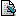 CHAPTER 13 EXERCISE 12 1.value:
10.00 pointsRequired information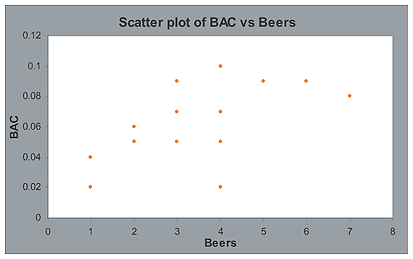 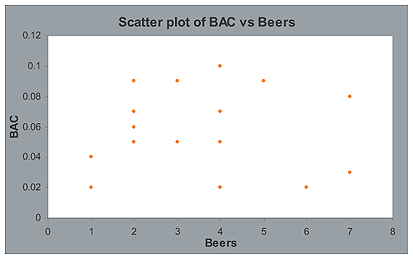 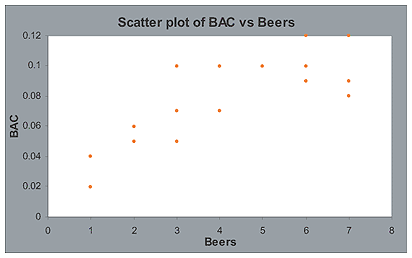 CHAPTER 13 EXERCISE 14CHAPTER 13 EXERCISE 22CHAPTER 13 EXERCISE 26  

 Click here for the Excel Data File
  CHAPTER 14 EXERCISE2CHAPTER 14 EXERCISE 6CHAPTER 14 EXERCISE 8The owner of Maumee Ford-Mercury-Volvo wants to study the relationship between the age of a car and its selling price. Listed below is a random sample of 12 used cars sold at the dealership during the last year.CarAge (years)Selling Price ($000)CarAge (years)Selling Price ($000)198.1787.6276.08118.03113.69108.04124.010126.0585.01168.66710.01268.0a.If we want to estimate selling price on the basis of the age of the car, which variable is the dependent variable and which is the independent variable?   is the independent variable and  is the dependent variable.b-1.Determine the correlation coefficient. (Negative amounts should be indicated by a minus sign. Round your answers to 3 decimal places.)XY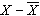 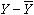 ( )2( )2( )( )9.0  8.1  1.192  0.007  1.420  0.099  7.0  6.0  -0.908  3.674  0.825  1.741  11.0  3.6  2.083  4.340  10.945  -6.892  12.0  4.0  3.083  9.507  8.458  -8.967  8.0  5.0  -0.917  -1.908  3.642  1.749  7.0  10.0  -1.917  3.092  9.558  -5.926  8.0  7.6  -0.917  0.692  0.840  -0.634  11.0  8.0  2.083  1.092  4.340  2.274  10.0  8.0  1.083  1.092  1.174  1.192  12.0  6.0  3.083  -0.908  9.507  0.825  6.0  8.6  -2.917  1.692  8.507  2.862  -4.934  6.0  8.0  -2.917  1.092  8.507  1.192  -3.184  107.000  82.900  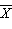 =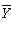 =sx=sy=r=b-2.Determine the coefficient of determination. (Round your answer to 3 decimal places.)c.Interpret the correlation coefficient. Does it surprise you that the correlation coefficient is negative?(Round your answer to nearest whole number.)   correlation between age of car and selling price. So,  % of the variation in the selling price is explained by the variation in the age of the car.The Student Government Association at Middle Carolina University wanted to demonstrate the relationship between the number of beers a student drinks and his or her blood alcohol content (BAC). A random sample of 18 students participated in a study in which each participating student was randomly assigned a number of 12-ounce cans of beer to drink. Thirty minutes after they consumed their assigned number of beers, a member of the local sheriff’s office measured their blood alcohol content. The sample information is reported below.StudentBeersBACStudentBeersBAC160.101030.07270.091130.05370.091270.08440.101310.04550.101440.07630.071520.06730.101670.12860.121720.05960.091810.02Use a statistical software package to answer the following questions.Click here for the Excel Data Filea-1.Choose a scatter diagram that best fits the data.The following sample observations were randomly selected.Click here for the Excel Data FileX: 5 36 3 4 468Y:1315712131195a.Determine the regression equation. (Negative amounts should be indicated by a minus sign. Round your answers to 3 decimal places.)XY( )2( )2( )( )5  13   2.375  5.641  3  15   −1.875  3.516  −8.203    6  7   13.141  −4.078    3  12   −1.875  1.375  4  13   −0.875  0.766  −2.078    4  11   0.375  0.141  6  9   1.125  −1.625  8  5   31.641  −17.578    ==  sx=sy=r=b=a=  Y' =  +  Xb.Determine the value of  when X is 7. (Round your answer to 3 decimal places.)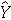 The owner of Maumee Ford-Mercury-Volvo wants to study the relationship between the age of a car and its selling price. Listed below is a random sample of 12 used cars sold at the dealership during the last year.CarAge (years)Selling Price ($000)CarAge (years)Selling Price ($000)198.1787.6276.08118.03113.69108.04124.010126.0585.01168.66710.01268.0Click here for the Excel Data FileThe regression equation is , the sample size is 12, and the standard error of the slope is 0.23. Use the .05 significance level. Can we conclude that the slope of the regression line is less than zero?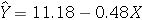    H0 and conclude the slope is  zero.The owner of Maumee Ford-Mercury-Volvo wants to study the relationship between the age of a car and its selling price. Listed below is a random sample of 12 used cars sold at the dealership during the last year.CarCarAge (years)Age (years)Selling Price ($000)Selling Price ($000)1  9  8.1  2  7  6.0  3  11  3.6  4  12  4.0  5  8  5.0  6  7  10.0  7  8  7.6  8  11  8.0  9  10  8.0  10  12  6.0  11  6  8.6  12  6  8.0  a.Determine the standard error of estimate. (Round your answer to 3 decimal places.)  Standard error of estimateb.Determine the coefficient of determination. (Round your answer to 3 decimal places.)c.Interpret the coefficient of determination. (Round your answer to the nearest whole number.)   percent of the variation in the selling price is explained by the variation in the age of the car.Thompson Photo Works purchased several new, highly sophisticated processing machines. The production department needed some guidance with respect to qualifications needed by an operator. Is age a factor? Is the length of service as an operator (in years) important? In order to explore further the factors needed to estimate performance on the new processing machines, four variables were listed:X1 = Length of time an employee was in the industryX2 = Mechanical aptitude test scoreX3 = Prior on-the-job ratingX4 = AgePerformance on the new machine is designated y.     Thirty employees were selected at random. Data were collected for each, and their performances on the new machines were recorded. A few results are:NamePerformance
on New
Machine,
YPerformance
on New
Machine,
YLength of
Time in
Industry,
X1Length of
Time in
Industry,
X1Mechanical
Aptitude
Score,
X2Mechanical
Aptitude
Score,
X2Prior
On-the-Job
Performance,
X3Prior
On-the-Job
Performance,
X3Age,
X4Age,
X4   Mike Miraglia1121231212152   Sue Trythall113238012327The equation is: = 11.6 + 0.4X1 + 0.286X2 + 0.112X3 + 0.002X4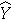 a.What is this equation called?b.How many dependent and independent variables are there? dependent,  independentc.What is the number 0.286 called?d.As age increases by one year, how much does estimated performance on the new machine increase?(Round your answer to 3 decimal places.)e.Carl Knox applied for a job at Photo Works. He has been in the business for 6 years and scored 280 on the mechanical aptitude test. Carl’s prior on-the-job performance rating is 97, and he is 35 years old. Estimate Carl’s performance on the new machine. (Round your answer to 3 decimal places.)Consider the ANOVA table that follows.  Analysis of Variance  Analysis of Variance  Analysis of Variance  Analysis of Variance  Analysis of Variance  Analysis of Variance  Analysis of Variance  Analysis of Variance  Analysis of Variance  Analysis of Variance  SourceDFDFSSSSMSMSFF  Regression53710.00742.0012.89  Residual Error462647.3857.55  Total516357.38a-1.Determine the standard error of estimate. (Round your answer to 2 decimal places.)  Standard error of estimatea-2.About 95% of the residuals will be between what two values? (Round your answers to 2 decimal places.)  95% of the residuals will be between  and .b-1.Determine the coefficient of multiple determination. (Round your answer to 3 decimal places.)  Coefficient of multiple determination value is .b-2.Determine the percentage variation for the independent variables. (Round your answer to 1 decimal place. Omit the "%" sign in your response.)  The independent variables explain  % of the variation.c.Determine the coefficient of multiple determination, adjusted for the degrees of freedom. (Round your answer to 3 decimal places.)  Coefficient of multiple determinationThe following regression output was obtained from a study of architectural firms. The dependent variable is the total amount of fees in millions of dollars.  PredictorCoeffCoeffSE CoeffSE Coeffttp-valuep-value  Constant7.9872.9672.6900.010  X10.1220.0313.9200.000  X2–1.1200.053–2.2700.028  X3–0.0630.039–1.6100.114  X40.5230.1423.6900.001  X5–0.0650.040–1.6200.112  Analysis of Variance  Analysis of Variance  Analysis of Variance  Analysis of Variance  Analysis of Variance  Analysis of Variance  Analysis of Variance  Analysis of Variance  Analysis of Variance  Analysis of Variance  Analysis of Variance  SourceDFDFSSSSMSMSFFp-valuep-value  Regression53710.00742.0012.890.000  Residual Error462647.3857.55  Total516357.38X1 is the number of architects employed by the company.X2 is the number of engineers employed by the company.X3 is the number of years involved with health care projects.X4 is the number of states in which the firm operates.X5 is the percent of the firm’s work that is health care–related.a.Write out the regression equation. (Round your answers to 3 decimal places. Negative answers should be indicated by a minus sign.)  Ŷ =  +  X1 +  X2 +  X3 +  X4 +  X5.b.How large is the sample? How many independent variables are there?  Sample n  Independent variables kc-1.State the decision rule for .05 significance level: H0: β1 = β2 = β3 =β4 =β5 =0; H1: Not all β's are 0.(Round your answer to 2 decimal places.)  Reject H0 if F >c-2.Compute the value of the F statistic. (Round your answer to 2 decimal places.)  Computed value of F isc-3.Can we conclude that the set of regression coefficients could be different from 0? Use the .05 significance level.   H0.  of the regression coefficients are zero.For X1For X2For X3For X4For X5H0: β1 = 0H0: β2 = 0H0: β3 = 0H0: β4 = 0H0: β5 = 0H1: β1 ≠ 0H1: β2 ≠ 0H1: β3 ≠ 0H1: β4 ≠ 0H1: β5 ≠ 0d-1.State the decision rule for .05 significance level. (Round your answers to 3 decimal places.)  Reject H0 if t <  or t > .d-2.Compute the value of the test statistic. (Round your answers to 2 decimal places. Negative answers should be indicated by a minus sign.)t − value  X1  X2  X3  X4  X5d-3.Which variable would you consider eliminating?  Consider eliminating variables .